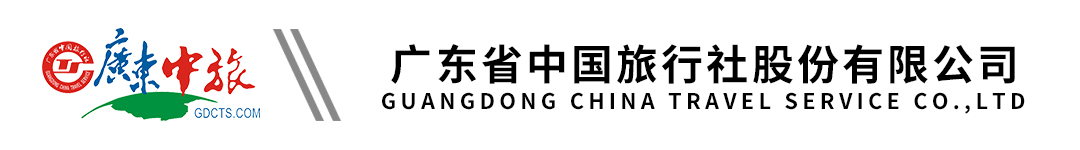 埃及土耳其全景游16天 ▏埃及博物馆 ▏金字塔 ▏孟菲斯博物馆 ▏阶梯金字塔 ▏丹达拉神庙 ▏ 伊斯坦布尔 ▏库萨达斯 ▏安塔利亚 ▏费特希耶  ▏卡帕多奇亚 ▏棉花堡（广州MS）行程单行程安排费用说明其他说明产品编号AA1711348284NSTS出发地广州市目的地土耳其-埃及行程天数16去程交通飞机返程交通飞机参考航班参考航班 ：MS959 CANCAI 2320/0520+1     飞行时间 ：约 12 小时参考航班 ：MS959 CANCAI 2320/0520+1     飞行时间 ：约 12 小时参考航班 ：MS959 CANCAI 2320/0520+1     飞行时间 ：约 12 小时参考航班 ：MS959 CANCAI 2320/0520+1     飞行时间 ：约 12 小时参考航班 ：MS959 CANCAI 2320/0520+1     飞行时间 ：约 12 小时产品亮点【航空公司】埃及国家航空（ MS ）广州直飞往返---享受贴心优质服务，增加一段内陆机票，减少拉车辛苦。【航空公司】埃及国家航空（ MS ）广州直飞往返---享受贴心优质服务，增加一段内陆机票，减少拉车辛苦。【航空公司】埃及国家航空（ MS ）广州直飞往返---享受贴心优质服务，增加一段内陆机票，减少拉车辛苦。【航空公司】埃及国家航空（ MS ）广州直飞往返---享受贴心优质服务，增加一段内陆机票，减少拉车辛苦。【航空公司】埃及国家航空（ MS ）广州直飞往返---享受贴心优质服务，增加一段内陆机票，减少拉车辛苦。天数行程详情用餐住宿D1广州-开罗 （时差-6小时）早餐：X     午餐：X     晚餐：X   航班上D2开罗早餐：X     午餐：金字塔景观午餐     晚餐：中式晚餐   五星级酒店住宿D3开罗-红海洪加达早餐：酒店早餐     午餐：艾资哈尔公园烤肉餐     晚餐：酒店晚餐   五星级酒店住宿D4红海洪加达早餐：酒店早餐     午餐：酒店午餐     晚餐：酒店晚餐   五星级酒店住宿D5红海洪加达-卢克索早餐：酒店早餐     午餐：中式午餐     晚餐：尼罗河边晚餐   五星级酒店住宿D6卢克索-红海早餐：酒店早餐     午餐：当地午餐     晚餐：酒店晚餐   五星级酒店住宿D7红海-开罗早餐：酒店早餐     午餐：酒店午餐     晚餐：当地鸽子餐   五星级酒店住宿D8开罗-伊斯坦布尔早餐：酒店早餐     午餐：X     晚餐：特色烤鱼餐   五星级酒店住宿D9伊斯坦布尔-伊兹密尔-库萨达斯早餐：酒店早餐     午餐：当地午餐     晚餐：酒店晚餐   五星级海边酒店住宿D10库萨达斯-棉花堡早餐：酒店早餐     午餐：烤肉餐     晚餐：酒店晚餐   五星温泉酒店D11棉花堡-费特希耶（约260公里）（巴士约4小时）早餐：酒店早餐     午餐：当地午餐     晚餐：酒店晚餐   五星级酒店住宿D12费特希耶-安塔利亚早餐：酒店早餐     午餐：当地午餐     晚餐：酒店晚餐   五星级海边酒店住宿D13安塔利亚-孔亚-卡帕多奇亚早餐：酒店早餐     午餐：特色长条披萨     晚餐：酒店晚餐   洞穴酒店（不挂星）D14卡帕多奇亚-伊斯坦布尔早餐：酒店早餐     午餐：瓦罐焖肉餐     晚餐：中式晚餐   国际五星级酒店住宿D15伊斯坦布尔-开罗-广州早餐：酒店早餐     午餐：当地午餐     晚餐：X   飞机上D16广州早餐：X     午餐：X     晚餐：X   温馨的家费用包含1.机票标准：广州起止全程团队经济舱机票及机场税，团队机票不允许改名、退票、改票、改期。（不含航空公司临时新增的燃油附加费）1.机票标准：广州起止全程团队经济舱机票及机场税，团队机票不允许改名、退票、改票、改期。（不含航空公司临时新增的燃油附加费）1.机票标准：广州起止全程团队经济舱机票及机场税，团队机票不允许改名、退票、改票、改期。（不含航空公司临时新增的燃油附加费）费用不包含1.护照费用；1.护照费用；1.护照费用；预订须知服务标准说明：温馨提示特别提醒：